Complaints Handling Guide: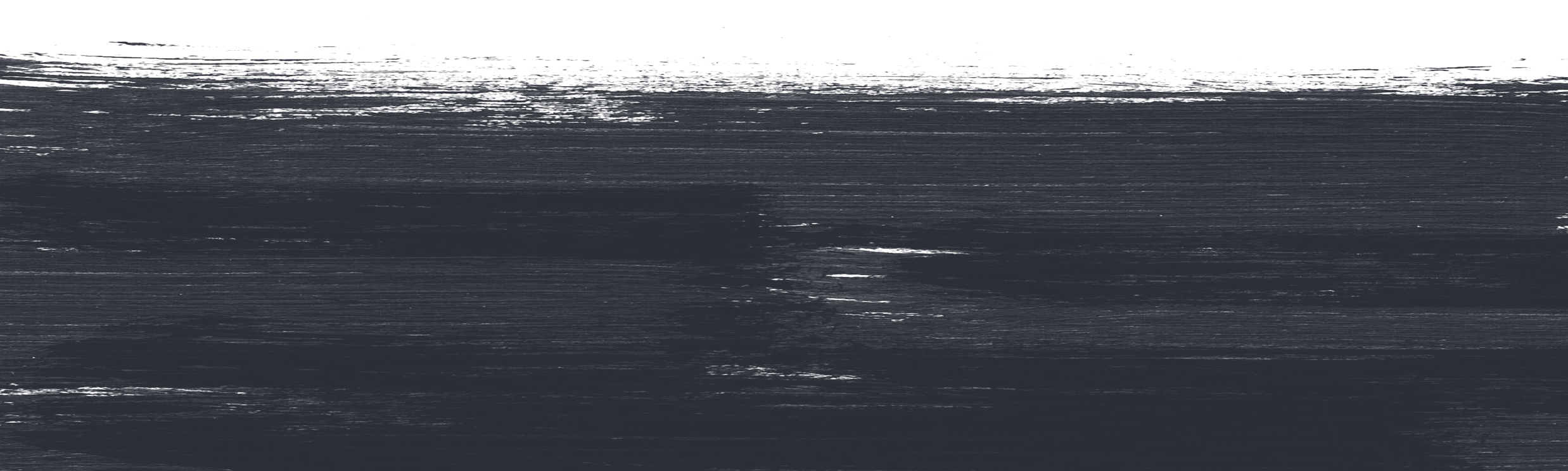 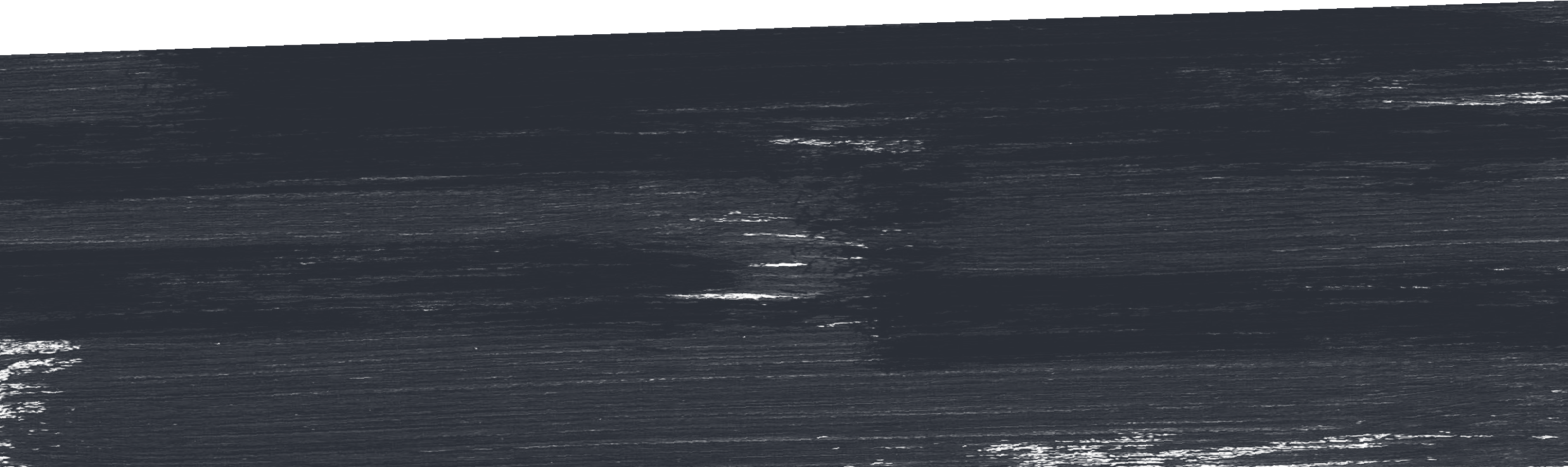 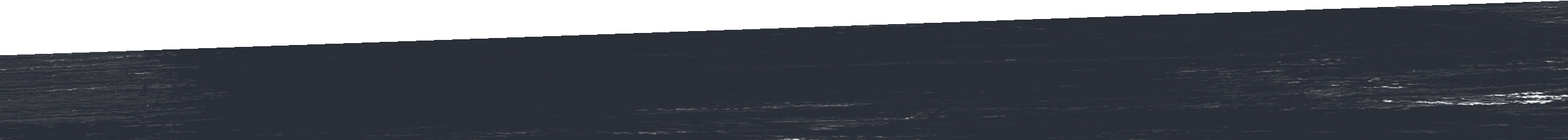 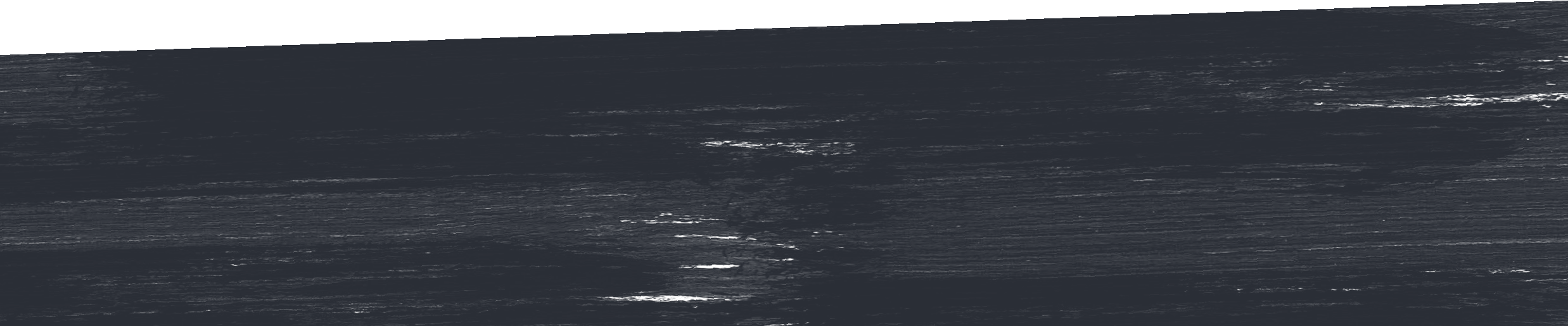 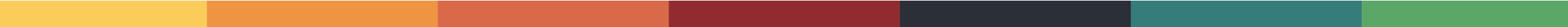 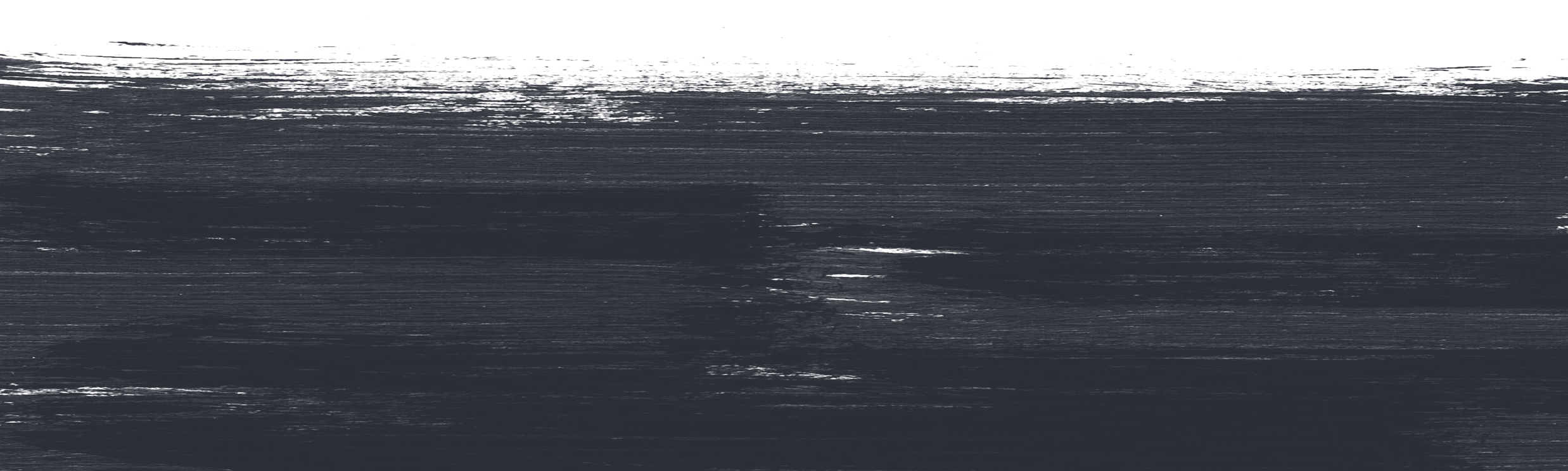 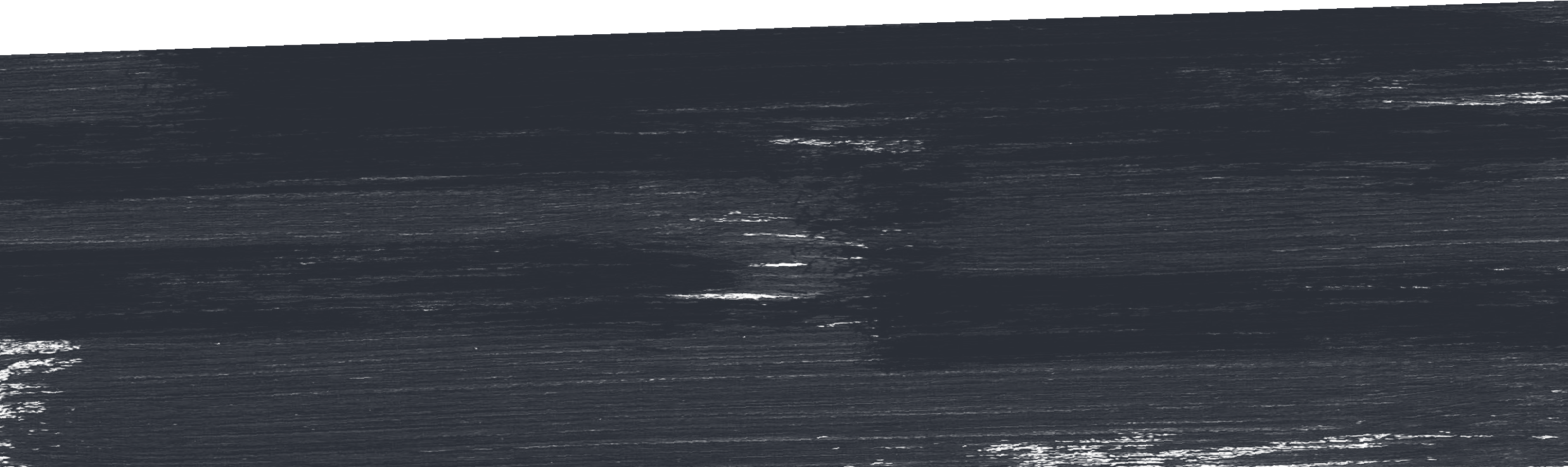 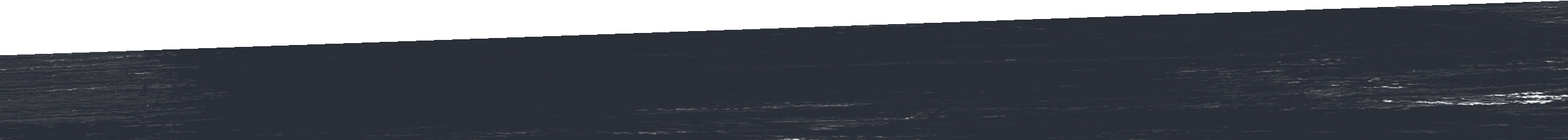 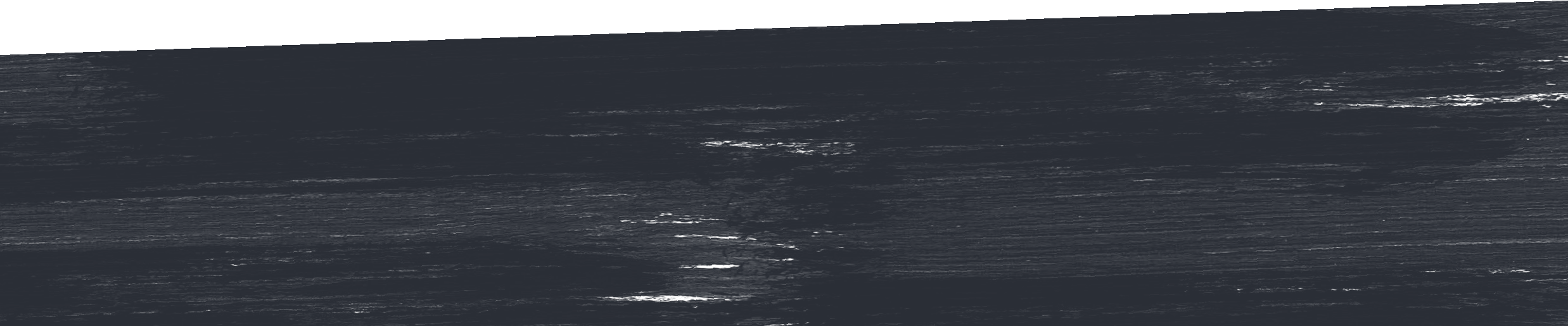 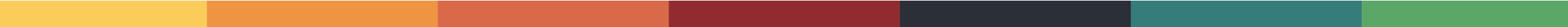 Policy, Process and ProcedureComplaints Policy, Process and Procedures Map There are three areas covered in our Complaints Handling Guide, and they are defined as:1.0 PolicyMy Supports is a disability service provider committed to effective complaints handling within our organisation. We:are committed to ensuring that any person using our services has the right to complain or give feedback.are committed to ensuring that any person that complains has their concerns addressed in ways that ensure equality, fairness and privacy.value the benefits of an effective complaint handling process, are open to feedback, and committed to seeking appropriate resolution of complaints.value complaints as opportunities to address policy, and process inadequacies they may highlight, so that we can continually improve our services. The organisation also uses complaints as a guide to accountability and learning. Complaints are used to stimulate continuous organisation improvement.2.0 Process2.1 Making a ComplaintIf you make a complaint to My Supports, you can expect that: there is no charge for making a complaint with us.there is no disruption in service while a complaint procedure is in process. you will not be treated differently because you have made a complaint.you will be treated with respect. the receipt of your complaint will be acknowledged.you will be told what to expect in the complaint handling process.we will carry out the complaint handling process in a fair and open way.we will provide reasons for decisions made.we will protect your privacy during and after the process.alternative formats for information, such as Braille, Large Print, Translated materials or Easy English will be made available upon request.2.2 Who can make a complaintA complaint may be lodged by:The person who received the serviceA nominated representative, for example, a family member’s guardian or carerA recognised advocate of the person who received the serviceYou may choose to lodge your complaint anonymously, however this may make it more difficult for us to investigate and resolve satisfactorily if sufficient, reliable information and evidence cannot be gathered.2.3 What your complaint may be about:Complaints can include allegations that My Supports or its staff have acted unreasonably:by refusing to provide a service by providing an inadequate service or explanationby unreasonable delays without providing notice or reasonsby delivering a service with inadequately trained staff in the manner of which a service was providedby denying or restricting the client’s access to recordsby breaching confidentiality or privacyby failing to comply with the Carers Charter in that stateby failing to comply with the National Standards for Disability Services2.4 Confidentiality and record keeping:Personal information of the complainant, and any people who are the subject of a complaint, is kept confidential and only used for the purposes of addressing the complaint and any follow up actions.Only relevant management of My Supports have visibility on any complaints and records, and this is managed by the My Supports Complaints Handling Officer. The type of information recorded and kept in the Complaints Register is covered under Procedure Section 3.5.2.5 When to complainComplaints must be made within 12 months of the date that the service being complained about was provided. Some discretion exists if there is a good reason for the delay, for example, if you only become aware of the problem that led to the complaint after the 12 month period has expired. 2.6  If you are not satisfiedIf you are not satisfied with the way My Supports has dealt with your complaint, or the outcome of your complaint after it has been resolved, you may have another person review the process of the complaint.If you are still not satisfied, we can refer you to ways of dealing with your complaint outside this organisation such as the NDIS Commission, State Governing Bodies and external advocacy services.3.0 ProceduresHow to make a complaint 3.1 Registering the ComplaintYou can make a complaint: In person (by appointment):	In writing:	Via email:My Supports	                                                                                              complaints@mysupports.com.au3 Marion Street Midland 6056	Complaints Handling Officer My SupportsBy phone:	3 Marion Street Midland 605608 9274 7575You have a right to have a friend or advocate with you at meetings during the complaint procedure.3.2 Information we will need:You are welcome to use the optional form at the end of this document as a guide, but you do not have to. It will help us investigate your complaint if you provide us with this kind of information:Your contact informationWhat you are dissatisfied aboutWhat happenedWhen did it happenWhere did it happenWhat are the names of the people involvedWhat steps have you taken, if any, to resolve the matterWhat outcomes you are seeking3.3 Responsiveness:Complaints are acknowledged in a timely manner, addressed promptly and according to order of urgency. My Supports will contact you to acknowledge we have received your complaint within 5 working days of receiving it. This is your formal Receipt of Complaint.3.3 Investigating the ComplaintThe person or persons from My Supports investigating the complaint will not be the person the complaint has been made about. Complaints will be handled by people who have the appropriate skills and authority to resolve or investigate complaints and, where appropriate, provide remedies and identify improved practices. In most cases, this will be the Complaints Handling Officer.Any conflicts of interest must be declared.You may be asked for more information after you have lodged your initial complaint to help us with this.My Supports will investigate and resolve complaints within 20 working days of complaints being received. If for any reason this cannot be met, the complainant will be informed of the reasons why, and given an alternative timeframe.3.3 Resolving the Complaint My Supports will work to find a solution to the complaint as quickly and as fairly as possible. You will be advised of the outcome and action taken where relevant. If a complaint is upheld, examples of action taken might include providing a remedy, an explanation, an apology, or other resolution.3.4 Recording the ComplaintMy Supports undertakes to manage a Complaints Register and file complaints. Information captured and recorded includes:the date of the complaintthe nature of the complaintthe action takenthe date of resolution and reason for the decision madeindication of complainant being notified of outcomecomplainant response and further outcome if relevantWe keep records: all complaints, the process, outcomes and feedback from the complainant for a period of five years. 3.5 Escalation after OutcomeIf the complainant is not happy with either the outcome, or the way the complaint process was carried out, there is an internal and external review and appeals process. If you are still unhappy with your complaint and have followed every avenue within My Supports, you may consider involving alternate external parties.For example, there are independent State Government Agencies providing an impartial resolution service for complaints relating to health or disability services providers. This service is usually free. Services may vary from state to state.Please note these types of services usually recommend first attempting to resolve your complaint with the service provider directly. It is also not customary for complaints to be investigated if they have been registered concurrently with other organisations. These services are usually unable to deal with complaints past a certain date, or that have already been decided by a court.Complaint Agencies by stateVictoriaOffice of the Health Services Commissioner Telephone: 03 8601 5200 / 1800 136 066 www.health.vic.gov.au/hsc/index.htm NDIS Commission (1st July 2019)If you are in New South Wales or South Australia, a complaint can be made to the NDIS Commission by:Phoning: 1800 035 544 (free call from landlines)or TTY 133 677. Interpreters can be arranged.National Relay Service and ask for 1800 035 544.Completing a complaint contact form.Disability Advocacy ProvidersA list of disability advocacy agencies currently funded under the National Disability Advocacy Program is included in the website link below;https://disabilityadvocacyfinder.dss.gov.au/disability/ndap/Every effort has been made to make this document accessible. If there are things in this document that you do not understand or need help with, please contact our complaints handling officer. We can help you with this document or provide it to you in another format.Assistance:You can get help to complete this form by a family member, carer, guardian, advocate, friend or our Complaints Handing Officer.Please tick the relevant box below:        Concern / Feedback 	         ComplaintYour Details (person lodging the concern and/or complaint)Client details if different to aboveComplete this section if someone is assisting you with the concern and/or complaint, for example, a family member, carer, guardian, advocate or friendTell us what you are dissatisfied about and when it happened.  If possible, provide us with the names of the people involved. Please attach copies of relevant documents such as letters, reports, photographs etc. What steps have you taken to resolve the matter?  What outcomes are you seeking?Signed by person lodging the complaint: Date: How to Lodge this Form:In person:	At the reception:My Supports 3 Marion Street Midland 6056By Email:                                       complaints@mysupports.com.auBy Mail:	ConfidentialComplaints Handling Officer 3 Marion Street Midland 60561.0 PolicyA clear statement that reflects the principles My Supports has adopted in relation to complaints handling within the organisation;2.0 ProcessThe main elements that define and document what the complaint process covers, such as who can complain and what they can complain about;3.0 ProceduresMore in depth information on what actions needs to be taken to carry out a complaint with clearly defined steps and outcomes.South AustraliaNDIS CommissionIf you are in New South Wales or South Australia, a complaint can be made to the NDIS Commission by:Phoning: 1800 035 544 (free call from landlines)or TTY 133 677. Interpreters can be arranged.National Relay Service and ask for 1800 035 544.Completing a complaint contact form.Health & Community Services Complaints Commissioner(08) 8226 8666 or 1800 232 007info@hcscc.sa.gov.auhttps://www.hcscc.sa.gov.au/Disability Advocacy ProvidersA list of disability advocacy agencies currently Funded under the National Disability Advocacy Program is included in the website link below;https://disabilityadvocacyfinder.dss.gov.au/disability/ndap/New South WalesNDIS CommissionIf you are in New South Wales or South Australia, a complaint can be made to the NDIS Commission by:Phoning: 1800 035 544 (free call from landlines) or TTY 133 677. Interpreters can be arranged.National Relay Service and ask for 1800 035 544.Completing a complaint contact form.Ombudsman New South WalesPhone: 9286 1000Toll-free (outside Sydney): 1800 45 1524TTY: 9264 8050Translation/Interpreting: 13 14 50Email: nswombo@ombo.nsw.gov.auWeb: www.ombo.nsw.gov.auLocation: Level 24, 580 George St SydneyDisability Advocacy ProvidersA list of disability advocacy agencies currently funded under the National Disability Advocacy Program is included in the website link below;https://disabilityadvocacyfinder.dss.gov.au/disability/ndap/Western AustraliaThe Health and Disability Services Complaints Office (HaDSCO) Level 2469 Wellington Street, Perth WA 6000Complaints and Enquiries line: (08) 6551 7600 www.hadsco.wa.gov.auDisability Advocacy ProvidersA list of disability advocacy agencies currently funded under the National Disability Advocacy Program is included in the website link below;https://disabilityadvocacyfinder.dss.gov.au/disability/ndap/QueenslandNDIS Commission (1st July 2019)If you are in New South Wales or South Australia, a complaint can be made to the NDIS Commission by:Phoning: 1800 035 544 (free call from landlines)or TTY 133 677. Interpreters can be arranged.National Relay Service and ask for 1800 035 544.Completing a complaint contact form.Office of Health OmbudsmanPhone: 133 OHO (133 646)Email: complaints@oho.qld.gov.auDisability Advocacy ProvidersA list of disability advocacy agencies currently funded under the National Disability Advocacy Program is included in the website link below;https://disabilityadvocacyfinder.dss.gov.au/disability/ndap/